В начале 2019 года Федеральной службой по надзору в сфере защиты прав потребителей и  благополучия человека (Роспотребнадзор)  был создан Единый консультационный центр Роспотребнадзора   (ЕКЦ) 8-800-555-49-43 Это единый информационный канал, предназначенный для организации обработки поступающих звонков от граждан Российской Федерации, иностранных граждан, представителей юридических лиц и индивидуальных предпринимателей.Функционирование ЕКЦ Роспотребнадзора направленно на повышение доступности и качества консультирования населения, опера-тивного разрешения неблагополучных ситуаций, своевременного перенап-равления обращений в государственные органы в соответствии с их компетенцией.Все звонки,  поступающие в ЕКЦ Роспотребнадзора с мобильного или городского телефона, зарегистрированного в РФ и находящегося на территории страны, являются БЕСПЛАТНЫМИ.Для организации работы ЕКЦ Роспотребнадзора, в г.  Санкт – Петербург был создан колл – центр. Оператор центра при поступлении звонка осуществляет следующие действия:- выполняет первичную обработку обращения;- предоставляет справочную информацию (о телефонах, адресах, расположении и времени работы Управления и Центров);- перенаправляет вызов, не относящейся к компетенции Роспотребнадзора;- разъясняет порядок подачи письменного обращения;- перенаправляет вызов в территориальное  Управление и Консультационный Центр (Роспотребнадзора) в тот регион, с которого поступило обращение, для дальнейшего консультирования граждан, а также рекомендации обратиться на личный прием, в случае необходимости анализа документов потребителя).Центр функционирует в круглосуточном режиме без выходных дней на русском и английском языках, предназначен для оказания консультативной помощи гражданам и юридическим лицам по вопросам санитарно-эпидемиологического благополучия населения и защиты прав потребителей.Консультанты Управления и Центров вправе в одностороннем порядке прекратить разговор в случае:- использования ненормативной лексики;- оскорбления;- плохой слышимости;- невозможности установить суть обращения.Также стоит отметить, что для обеспечения качества обслуживания, все разговоры записываются.  Обращаем внимание! Письменные ответы на обращения потребителей в ЕКЦ Роспотребнадзора не предоставляются.В том случае, если после перенаправления вызова оператором кол-центра, сотрудники консультационного центра не смогли ответить потребителю в силу своей занятости, либо звонок был осуществлен в нерабочее время, то   после получения соответствующей информации, они перезвонят потребителю (в рабочее время) с целью проконсультировать по интересующему вопросу.При этом существует перечень  вопросов, которые не относятся к компетенции Роспотребнадзора, а именно:- Общественная безопасность и порядок (МВД РФ);- Медицина и лекарственное обеспечение (Росздравнадзор);- Реализация бензина и его качество (Росстандарт);- Трудовые споры (Государственная инспекция труда);- Повышение цен (Управление Федеральной антимонопольной службы);- Наличные денежные расчеты (Федеральная налоговая служба);- Нарушения при строительстве объектов различного назначения, самовольные постройки и пристройки к объектам капитального строительства (Инспекция государственного строительного надзора).В том случае, если потребитель (с вопросами по защите прав потребителей) не смог дозвониться в ЕКЦ Роспотребнадзора на телефон «Горячей линии», то рекомендуем Вам звонить в консультационный центр в г. Иркутске по тел. 8(3952)22-23-88.Подготовлено с использованием материала сайта: https://zpp.rospotrebnadzor.ru/Ждем Вас по адресам:ФБУЗ «Центр гигиены и эпидемиологии в Иркутской области»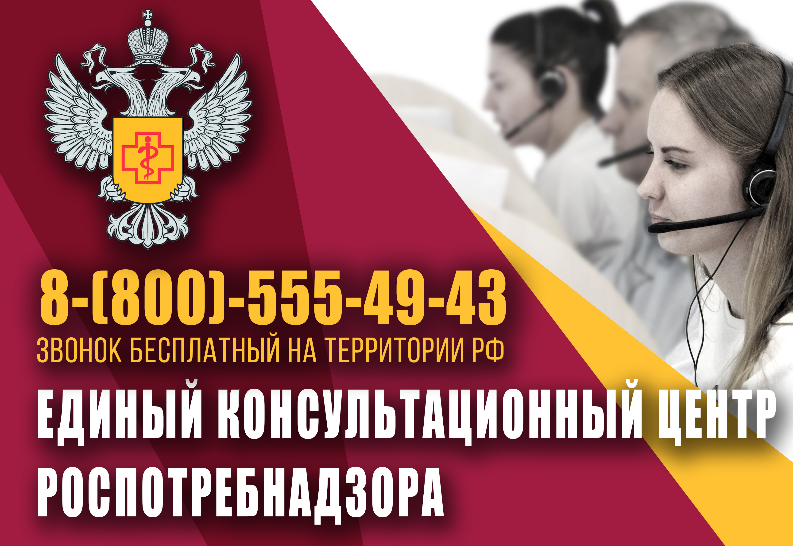 Единый консультационный центр РоспотребнадзораКонсультационные центр, пункты по защите прав потребителейг.Иркутск, ул.Трилиссера, 51,   8(395-2)22-23-88 zpp@sesoirk.irkutsk.ruг.Шелехов, ул.Ленина, 9   8(395-2)22-23-88 zpp@sesoirk.irkutsk.ruг.Ангарск, 95 кв. д.17   тел.8(395-5) 67-13-50   ffbuz-angarsk@yandex.ruг.Усолье-Сибирское, ул.Ленина, 73                           тел.8(395-43) 6-79-24ffbuz-usolie-sibirskoe@yandex.ruг.Черемхово, ул.Плеханова, 1, тел.8(395-46) 5-66-38; ffbuz-cheremxovo@yandex.ruг.Саянск, мкр.Благовещенский, 5а, тел.8(395-53) 5-24-89;  ffbus-saynsk@yandex.ruп.Залари тел.8 (395-52) 22-23-88; zpp@sesoirk.irkutsk.ruг.Тулун,     ул.Виноградова, 21, тел. 8(395-30) 2-10-20;ffbuz-tulun@yandex.ru,kc-zpp.irk@yandex.ruг.Нижнеудинск, ул.Энгельса, 8                                    8(395-2)22-23-88 zpp@sesoirk.irkutsk.ruг.Тайшет,ул.Северовокзальная,   17А-1Н,                                         тел. 8(395-63) 5-21-58; ffbuz-taishet@yandex.ruг.Братск, ул.Муханова, 20,                                                    тел.8(395-2) 22-23-88; ffbuz-bratsk@yandex.ruг.Железногорск-Илимский, 3 кв., д.40                 8(395-2)22-23-88 zpp@sesoirk.irkutsk.ruг.Усть-Илимск, лечебная зона, 6                                        тел.8(395-35) 6-44-46;ffbuz-u-ilimsk@yandex.ru,kp-zpp.UI@yandex.ruг.Усть-Кут, ул.Кирова, 91, 8(395-2)22-23-88 zpp@sesoirk.irkutsk.ruп.Усть-Ордынский, пер.1-ый Октябрьский, 12  8(395-2)22-23-88 zpp@sesoirk.irkutsk.ru